Ждем вас по Вас по адресу:353620 Краснодарский крайст. Старощербиновскаяул. Советов, 62Т.: 8(86151)7-71-24Часы работы: с 10.00 до 18.00Выходной день: пятницаE-mail: muk_mcb@mail.ruНаш сайт: http://muk-mcb.sherbok.ruСоставитель:Зав.сектор ЦПИ Козловская М.А.Компьютерная вёрстка:Козловская М.А.Ответственный за выпуск:Директор МКУК ЩМБ Жура Л.В.Муниципальное казенное учреждение культуры муниципального образования Щербиновский район «Щербиновская межпоселенческая библиотека»Памятка для родителей«Берегите своих детей»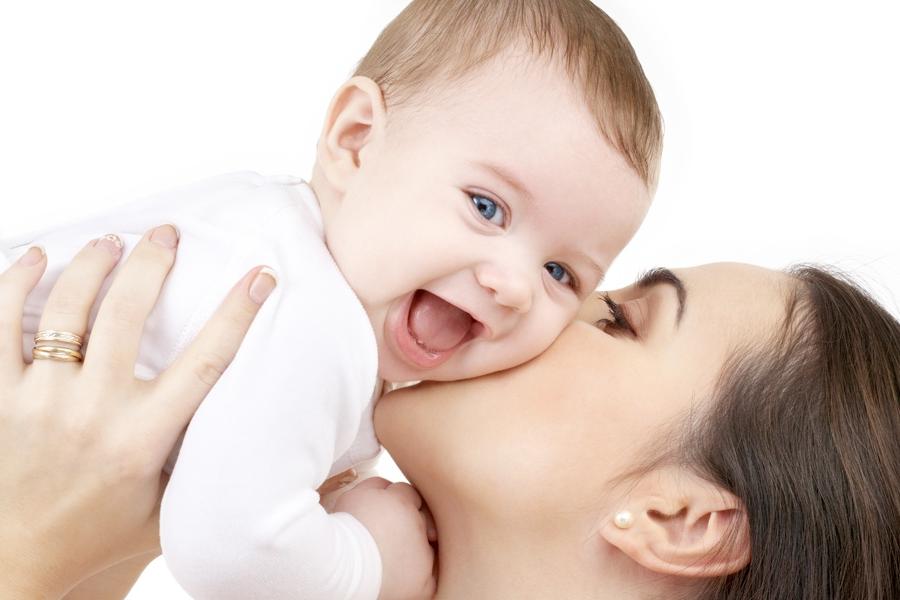 ст. Старощербиновская2021 год“Жестокое обращение с детьми — действия (или бездействие) родителей, воспитателей и других лиц, наносящее ущерб физическому или психическому здоровью ребенка”.Жестокое обращение не сводится только к избиению. Не менее травмирующими могут быть насмешки, оскорбления, унижающие сравнения, необоснованная критика. Кроме того, это может быть отвержение, холодность, оставление без психологической и моральной поддержки.Конвенция о правах ребенка.Статьей 19 Конвенции установлена необходимость защиты прав ребенка от всех форм физического или психического насилия, оскорбления или злоупотребления, отсутствия заботы или небрежного обращения, грубого обращения или эксплуатации.Уважаемые папы и мамы!В жизни человек встречается не только с добром, но и со злом, приобретает не только положительный, но и отрицательный опыт.Добро лечит сердце, зло ранит тело и душу, оставляя рубцы и шрамы на всю оставшуюся жизнь. Родителям о наказанииШлепая ребенка, Вы учите его бояться Вас.Проявляя при детях худшие черты своего характера, вы показываете им дурной пример.Телесные наказания требуют от родителей меньше ума и способностей, чем любые другие воспитательные меры.Наказания вынуждают ребенка опасаться потерять родительскую любовь. Он чувствует себя отверженным и начинает ревновать к брату или сестре, а порой и к родителям.У наказанного ребенка может возникнуть враждебное чувство к родителям. И едва в нем объединятся два чувства: любовь и ненависть,- как сразу возникает конфликт.Чем заменить наказание?Терпением. Это самая большая добродетель, которая только может быть у родителей.Объяснением. Объясняйте ребенку, почему его поведение неправильно, но будьте предельно кратки.Неторопливостью. Не спешите наказывать сына или дочь – подождите, пока проступок повторится.Наградами. Они более эффективны, чем наказание.